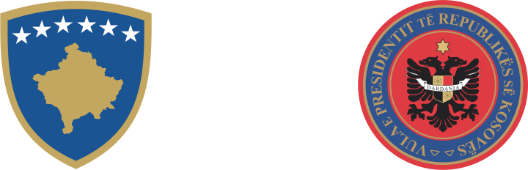 REPUBLIKA E KOSOVËS – ZYRA E PRESIDENTESREPUBLIC OF KOSOVO – OFFICE OF THE PRESIDENTREPUBLIKA KOSOVO – KANCELARIJA PREDSEDNICEOBRAZAC PRIJAVE ZA SUBVENCIJEOPŠTE INFORMACIJE O PODNOSIOCU PRIJAVE (APLIKANTU) IME PODNOSIOCA PRIJAVE (APLIKANTA)/ORGANIZACIJE (FIZIČKO LICE ILI NVO):OSTALE INFORMACIJEPODACI O NVO (ne važi za fizička lica) OPIŠITE DELATNOST ORGANIZACIJE *(maksimum 150 reči) * Ovo polje ne popunjavaju fizička lica PODACI O PROJEKTUIme projekta: Traženi iznos za podršku:Ukupan iznos realizovanja programa/projekta (ukoliko je drugačiji od traženog iznosa za podršku putem ovog poziva):Period realizovanja programa/ projekta: PREDLOŽENI PROJEKAT:DODATNI PODACI O PREDLOGU PROJEKTA 
Da li ste za ovaj projekt dobili sredstva iz nekog drugog izvora?Da li je realizovana tema koju tretira ovaj predlog projekta u nekim od vaših aktuelnih ili ranijih projekata koje je finansirala Kancelarija predsednice Republike Kosovo ili neki drugi donator? Ukoliko DA, molimo vas da nam date više detalja (maksimum 200 reči).Da li imate partnere u realizaciji ovog projekta?POMENITE NAJVIŠE TRI NAČINA NA KOJE ĆE OVAJ PROJEKAT DOPRINETI RAZVOJU DRUŠTVA NA KOSOVU?RANIJE SUBVENCIJE KOJE JE FINANSIRALA KPRK U POSLEDNJE TRI GODINE Datum, naslovi i iznosi projekata IZJAVA PODNOSIOCA PRIJAVE (APLIKANTA) 9. DOKUMENTI ZA PRIJAVUBROJ REGISTRACIJE:(lični br. za fizička lica)Vrsta NVO-a: (udruženja/fondacije/instituta)Adresa:(ulica i broj)Opština:Poštanski kod:Telefon:E-mail adresa:Internet stranica ili zvanična stranica na društvenim mrežama: Izvršni/na direktor/ka:Ime ovlašćenog/ne predstavnika/ce:(ime, adresa, e-mail adresa, broj telefona) Kontakt osoba: (ime, adresa, e-mail adresa, broj telefona)EUREURRealizacija projekta počinje:i traje do:Sažeti pregled:(maksimum 300 reči)Kontekst:(maksimum 300 reči)(okolnosti koje mogu uticati na realizovanje projekta)Svrha i ciljevi projekta:Ciljne grupe: Aktivnosti projekta: (maksimum 500 reči)(Upišite sve planirane aktivnosti i dinamiku njihovog izvođenja) Očekivani rezultati: (maksimum 300 reči)(Upišite konkretne rezultate koje očekujete da će biti postignuti tokom realizovanja projekta) Povezanost projekta sa radom Predsedništva  (Navesti i oblast prijavljivanja u skladu sa oblastima navedenim u pozivu za prijavljivanje) NEDAIz kog izvora?Aktivnosti i obezbeđeni iznos DADANEDAIz kog izvora?Aktivnosti i obezbeđeni iznos DADANEDAProjektni partneri i njihova ulogaDADADA123Dole datim potpisom potvrđujem/potvrđujemo da su sve informacije u obrascu/prijavi potpune i tačne i da nijedna beleška ne može dovesti do pogrešnog zaključka. Ukoliko se odobri ova subvencija: Obavezujem/obavezujemo se da sam/smo u slučaju potrebe, spreman/spremni da dopunim/dopunimo date informacije ostalim podacima u slučaju da su potrebne osoblju Kancelarije predsednice Republike Kosovo. Sredstva za subvenciju ću/ćemo iskoristiti samo u svrhe predviđene Ugovorom o subvencijama; Jasno mi/nam je da realizovanje ove subvencije neće biti moguće ukoliko data izjava nije tačna ili je nekorektna;Ovom obrascu treba da priložite sledeća dopunska dokumenta:Popunjeni obrazac prijave, u koji je obuhvaćen i narativni i finansijski deo; Kopiju dokumenta registracije u nadležnom organu, za NVO; Kopiju važećeg identifikacionog dokumenta, u slučaju prijave fizičkog lica; Kopiju identifikacionog dokumenta ovlašćenog lica koje zastupa NVO; Validnu potvrdu o fiskalnom broju; Potvrdu o aktivnom bakarskom računu; CV osoblja koje je angažovano u ovom projektu. Ime i prezime podnosioca prijavePotpisDatumZa više informacija:  E-mail: subvencione.zprk@president-ksgov.net 